SMLOUVA O DODÁVCE A MONTÁŽI ze dne 25. 04. 2023Dodatek č. 1Smluvní strany:Univerzita Jana Evangelisty Purkyně v Ústí nad LabemPasteurova 3544/1, 400 96 Ústí nad Labem IČ: 44555601DIČ: CZ44555601Bankovní spojení: Československá obchodní banka, a. s., Ústí nad Labem, č. účtu: 260112295/0300 Zastoupená doc. RNDr. Jaroslavem Koutským, Ph.D., rektoremaSpolečnost: VHL, s.r.o.Sídlo: Mánesova 1624/20, Vinohrady, PSČ 120 00 Praha 2IČ: 636 77 521Bankovní spojení: XXX
Číslo účtu: XXXZastoupená: Ing. Pavel Holubička, jednatelI.Smluvní strany uzavřely dne 25. 04. 2023 Smlouvu o dodávce a montáži, jejímž předmětem je„Rekonstrukce evakuačního výtahu v budově K3 SKM UJEP a dnešního dne se smluvní strany dohodly uzavřít k této smlouvě dodatek.II.Článek č. II., Cena a platební podmínky odst. 1, po změně zníCena se po dohodě smluvních stran sjednává jako cena nejvýše přípustná a činí: Cena bez DPH celkem 1 585 664,80 KčDPH	332 989,60 KčCena vč. DPH celkem 1 918 654,40KčTakto sjednaná cena je cenou nejvýše přípustnou, kterou není možné překročit, pokud to výslovně neupravuje tato smlouva. Sjednaná cena zahrnuje veškeré náklady spojené se splněním závazku Dodavatele dle této smlouvy, dále cena obsahuje i předpokládaný vývoj kurzů české koruny k zahraničním měnám až do zániku závazků ze smlouvy. Cena za montáž obsahuje zejménaveškeré náklady na úplné a kvalitní provedení montáževeškeré náklady na zpracování dokumentace skutečného provedení díla na potřebné dodatečné průzkumyveškeré náklady na dodávku, uskladnění, správu, zabudování, montáž, zprovozněníveškeré náklady na dopravu, stavbu, skladování, montáž a správu veškerých technických zařízení a mechanizmů nezbytných k provedení montáževeškeré běžné i mimořádné náklady dodavatele nezbytné k provedení montáževeškeré náklady na dopravu a ubytování pracovníků dodavateleveškeré náklady na provedení veškerých příslušných a normami, či vyhláškami stanovených zkoušek materiálů a dílů včetně předávacích zkoušekveškeré náklady na běžné i mimořádné pojištění odpovědnosti dodavatele a pojištění zboží včetně montáževeškeré náklady na provedení  nutných,  potřebných  či úřady stanovených opatření nezbytných  k provedení montáževeškeré náklady na zřízení odečtů měřidel příslušnými organizacemi, a to před započetím a po skončení provedení montáževeškeré náklady na ostrahu zboží a montážedalší nutné náklady na zhotovení montáževeškeré náklady na zřízení a odstranění zařízení staveništěIII.V ostatním se smlouva nemění.IV.Tento dodatek č. 1 je sepsán ve 4 vyhotoveních, z nichž každá ze smluvních stran obdrží po 2 vyhotoveních.Smluvní strany po přečtení tohoto dodatku č.  1  prohlašují,  že  souhlasí  s  jeho obsahem, že byl sepsán na základě pravdivých údajů, jejich pravé a svobodné vůle a  nebyl ujednán v tísni ani za jinak jednostranně nevýhodných podmínek. Na důkaz toho připojují své podpisy.Tento dodatek nabývá platnosti a účinnosti dnem jeho uveřejnění v registru smluv.Smluvní strany berou na vědomí, že objednatel je ve smyslu § 2 odst. 1 písm. e) zákona č. 340/2015 Sb., ve znění pozdějších předpisů, osobou, na niž se vztahuje povinnost uveřejnění smluv v registru smluv ve smyslu tohoto zákona a proti uveřejnění této smlouvy nemají žádných námitek. Smluvní strany prohlašují, že se dohodly, že žádná z informací, které jsou obsaženy v této smlouvě, není obchodním tajemstvím či citlivou informací, které by bylo třeba před zveřejněním smlouvy v registru smluv znečitelnit. Uveřejnění prostřednictvím registru smluv zajistí objednatel do 15 dnů od uzavření smlouvy.V Ústí nad Labem dne………..	V	dnePříloha č. 1 – Cenová nabídka NV2023210, úprava rozsahu dle skutečnosti.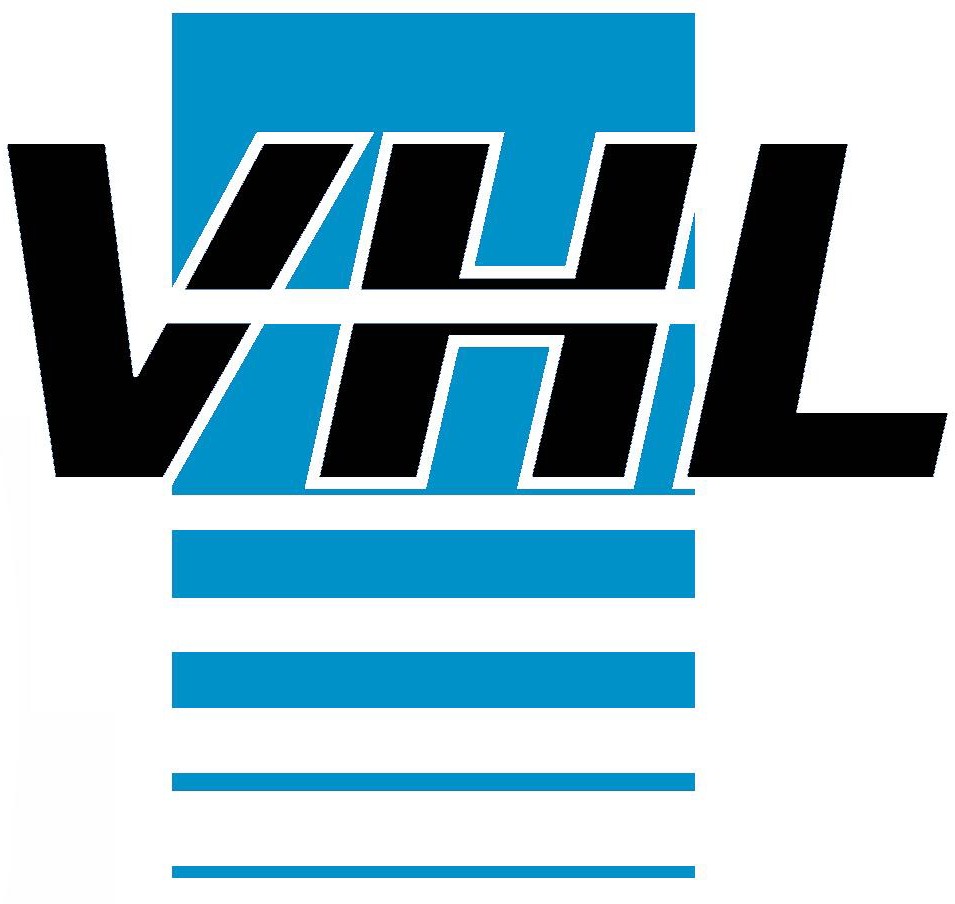 certifikovaný kontrukční systém pro montáž nehořlavého kabelu- drátěné žlaby, nosníky a spojky Merkur, příchytky omega a C, protipožární kotvy, závitové tyče1,00 sada	24 715,0021,0024 715,00	29 905,15zdivo z tvárnic 100mm k obezdění sloupového rozvaděče vč. povrchové úpravy štukovou omítkou a vybílení1,50  M2	1 590,00protipožární konstrukce suché výstavby pro odvětrávání výtahové šachty8,00  m	1 805,00protipožární pochozí podesta pro odvětrání šachty, uložení kabelů a pro montáž rozvaděče- rozměr 1500x1500x150 mmocelová konstrukceopláštěno Cetris deskami - dvě vrstvy21,0021,002 385,00	2 885,8514 440,00	17 472,40protipožární sloupová skříň výtahového rozvaděčeEW60Práce1,00 ks	18 510,001,00 ks	28 417,0021,0021,0018 510,00	22 397,1028 417,00	34 384,57montáž nehořlavého přívodního kabelu a montáž konstrukčního certifikovaného systémuVystavil: XXX
GSM: XXXe-mail: XXXRekapitulace DPH v KčRegistrace:Městský soud v Praze oddíl C, vložka 37252.Razítko a podpisOznačení dodávkyMnožství MJSleva [%]Cena za MJSazba DPHZáklad [Kč]Celkem [Kč]Materiálnehořlavý přívodní kabel 5x1080,00 m293,1621,0023 452,8028 377,8980,00m160,0021,0012 800,0015 488,00obezdívka sloupového rozvaděče1,50M2410,0021,00615,00744,15montáž protipožární konstrukce pro odvětrání šachtymontáž protipožární konstrukce pro odvětrání šachtymontáž protipožární konstrukce pro odvětrání šachtymontáž protipožární konstrukce pro odvětrání šachtymontáž protipožární konstrukce pro odvětrání šachtymontáž protipožární konstrukce pro odvětrání šachtymontáž protipožární konstrukce pro odvětrání šachty8,00m635,0021,005 080,006 146,80montáž pochozí podesty1,005 100,0021,005 100,006 171,00prostup zdí vč. požární ucpávky2,00ks1 820,0021,003 640,004 404,40Doplňková výbava kabinyomezovač kabinových voleb - elektrický zámek1,00ks1 640,0021,001 640,001 984,40klíč k zámkovému ovládání10,00ks120,0021,001 200,001 452,00